2016-2017 School Year A+ Funds Vote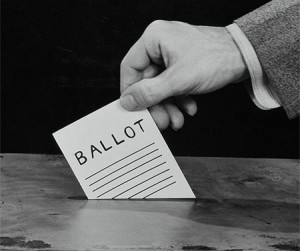 Ballot Options:Please fill in or circle your choice belowOption 1: Even split of A+ funds for all faculty and staff working 50% or more of the 2015-2016 school year.Option 2: None of the above2016-2017 School Year A+ Funds VoteBallot Options: Please fill in or circle your choice belowOption 1: Even split of A+ funds for all faculty and staff working 50% or more of the 2015-2016 school year.Option 2: None of the above